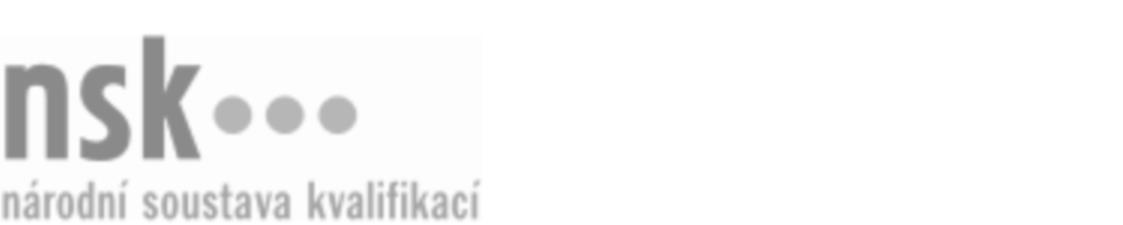 Autorizované osobyAutorizované osobyAutorizované osobyAutorizované osobyAutorizované osobyAutorizované osobyAutorizované osobyAutorizované osobyTopenář montér / topenářka montérka kotlů na biomasu (kód: 36-149-H) Topenář montér / topenářka montérka kotlů na biomasu (kód: 36-149-H) Topenář montér / topenářka montérka kotlů na biomasu (kód: 36-149-H) Topenář montér / topenářka montérka kotlů na biomasu (kód: 36-149-H) Topenář montér / topenářka montérka kotlů na biomasu (kód: 36-149-H) Topenář montér / topenářka montérka kotlů na biomasu (kód: 36-149-H) Topenář montér / topenářka montérka kotlů na biomasu (kód: 36-149-H) Topenář montér / topenářka montérka kotlů na biomasu (kód: 36-149-H) Autorizující orgán:Autorizující orgán:Ministerstvo průmyslu a obchoduMinisterstvo průmyslu a obchoduMinisterstvo průmyslu a obchoduMinisterstvo průmyslu a obchoduMinisterstvo průmyslu a obchoduMinisterstvo průmyslu a obchoduMinisterstvo průmyslu a obchoduMinisterstvo průmyslu a obchoduMinisterstvo průmyslu a obchoduMinisterstvo průmyslu a obchoduMinisterstvo průmyslu a obchoduMinisterstvo průmyslu a obchoduSkupina oborů:Skupina oborů:Stavebnictví, geodézie a kartografie (kód: 36)Stavebnictví, geodézie a kartografie (kód: 36)Stavebnictví, geodézie a kartografie (kód: 36)Stavebnictví, geodézie a kartografie (kód: 36)Stavebnictví, geodézie a kartografie (kód: 36)Stavebnictví, geodézie a kartografie (kód: 36)Povolání:Povolání:Instalatér – topenářInstalatér – topenářInstalatér – topenářInstalatér – topenářInstalatér – topenářInstalatér – topenářInstalatér – topenářInstalatér – topenářInstalatér – topenářInstalatér – topenářInstalatér – topenářInstalatér – topenářKvalifikační úroveň NSK - EQF:Kvalifikační úroveň NSK - EQF:333333Platnost standarduPlatnost standarduPlatnost standarduPlatnost standarduPlatnost standarduPlatnost standarduPlatnost standarduPlatnost standarduStandard je platný od: 01.09.2023Standard je platný od: 01.09.2023Standard je platný od: 01.09.2023Standard je platný od: 01.09.2023Standard je platný od: 01.09.2023Standard je platný od: 01.09.2023Standard je platný od: 01.09.2023Standard je platný od: 01.09.2023Topenář montér / topenářka montérka kotlů na biomasu,  29.03.2024 16:54:10Topenář montér / topenářka montérka kotlů na biomasu,  29.03.2024 16:54:10Topenář montér / topenářka montérka kotlů na biomasu,  29.03.2024 16:54:10Topenář montér / topenářka montérka kotlů na biomasu,  29.03.2024 16:54:10Topenář montér / topenářka montérka kotlů na biomasu,  29.03.2024 16:54:10Strana 1 z 2Strana 1 z 2Autorizované osobyAutorizované osobyAutorizované osobyAutorizované osobyAutorizované osobyAutorizované osobyAutorizované osobyAutorizované osobyAutorizované osobyAutorizované osobyAutorizované osobyAutorizované osobyAutorizované osobyAutorizované osobyAutorizované osobyAutorizované osobyNázevNázevNázevNázevNázevNázevKontaktní adresaKontaktní adresa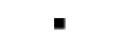 Asociace podniků topenářské techniky, z.s.Asociace podniků topenářské techniky, z.s.Asociace podniků topenářské techniky, z.s.Asociace podniků topenářské techniky, z.s.Asociace podniků topenářské techniky, z.s.M. Alše 822, 75701 Valašské MeziříčíM. Alše 822, 75701 Valašské MeziříčíAsociace podniků topenářské techniky, z.s.Asociace podniků topenářské techniky, z.s.Asociace podniků topenářské techniky, z.s.Asociace podniků topenářské techniky, z.s.Asociace podniků topenářské techniky, z.s.M. Alše 822, 75701 Valašské MeziříčíM. Alše 822, 75701 Valašské MeziříčíM. Alše 822, 75701 Valašské MeziříčíM. Alše 822, 75701 Valašské MeziříčíČeská peleta, z.s.p.o.Česká peleta, z.s.p.o.Česká peleta, z.s.p.o.Česká peleta, z.s.p.o.Česká peleta, z.s.p.o.Ruská 294, 25229 DobřichoviceRuská 294, 25229 DobřichoviceČeská peleta, z.s.p.o.Česká peleta, z.s.p.o.Česká peleta, z.s.p.o.Česká peleta, z.s.p.o.Česká peleta, z.s.p.o.Ruská 294, 25229 DobřichoviceRuská 294, 25229 DobřichoviceRuská 294, 25229 DobřichoviceRuská 294, 25229 DobřichoviceENBRA, a.s.ENBRA, a.s.ENBRA, a.s.ENBRA, a.s.ENBRA, a.s.Durďákova 1786/5, 61300 BrnoDurďákova 1786/5, 61300 BrnoENBRA, a.s.ENBRA, a.s.ENBRA, a.s.ENBRA, a.s.ENBRA, a.s.Durďákova 1786/5, 61300 BrnoDurďákova 1786/5, 61300 BrnoPROPULS SOLAR s.r.o.PROPULS SOLAR s.r.o.PROPULS SOLAR s.r.o.PROPULS SOLAR s.r.o.PROPULS SOLAR s.r.o.Načešice 3, 53803 NačešiceNačešice 3, 53803 NačešicePROPULS SOLAR s.r.o.PROPULS SOLAR s.r.o.PROPULS SOLAR s.r.o.PROPULS SOLAR s.r.o.PROPULS SOLAR s.r.o.Načešice 3, 53803 NačešiceNačešice 3, 53803 NačešiceR E G U L U S spol. s r.o.R E G U L U S spol. s r.o.R E G U L U S spol. s r.o.R E G U L U S spol. s r.o.R E G U L U S spol. s r.o.Do koutů 1897/3, 14300 Praha 4Do koutů 1897/3, 14300 Praha 4R E G U L U S spol. s r.o.R E G U L U S spol. s r.o.R E G U L U S spol. s r.o.R E G U L U S spol. s r.o.R E G U L U S spol. s r.o.Do koutů 1897/3, 14300 Praha 4Do koutů 1897/3, 14300 Praha 4Do koutů 1897/3, 14300 Praha 4Do koutů 1897/3, 14300 Praha 4Topenář montér / topenářka montérka kotlů na biomasu,  29.03.2024 16:54:10Topenář montér / topenářka montérka kotlů na biomasu,  29.03.2024 16:54:10Topenář montér / topenářka montérka kotlů na biomasu,  29.03.2024 16:54:10Topenář montér / topenářka montérka kotlů na biomasu,  29.03.2024 16:54:10Topenář montér / topenářka montérka kotlů na biomasu,  29.03.2024 16:54:10Strana 2 z 2Strana 2 z 2